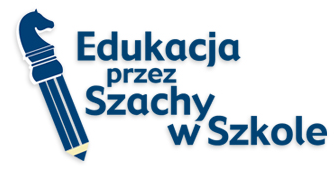 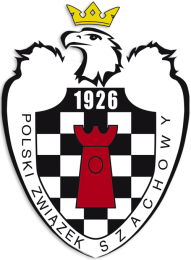 WAKACYJNY kurs podstawowy dla nauczycieli — przygotowujący do prowadzenia zajęć szachowych w ramach projektu "Edukacja przez Szachy w Szkole", Puławy 23 -29 czerwca 2018 r.1. Organizator: Polski Związek Szachowy2. Miejsce: Osiedlowy Dom Kultury ”m-Pik” – Puławy (woj. lubelskie), ul. Lubelska 25 3. Termin: 23-29.06.2018,  początek kursu:  23.06.2018 – godz. 15.00; zakończenie kursu:
    29.06.2018 – godz. 15.004. Uczestnictwo: W kursie mogą wziąć udział:
– nauczyciele zatrudnieni w placówkach oświatowych,
– nauczyciele pozostający bez zatrudnienia (wymagana kserokopia uprawnień pedagogicznych) po uiszczeniu opłaty za kurs.5. Opłaty za kurs należy dokonać przelewem na konto Polskiego Związku Szachowego:
34 1060 0076 0000 3200 0071 8184; Bank BPH S.A. (tytuł przelewu: „kurs dla nauczycieli Puławy – imię i nazwisko, miejsce pracy, miejscowość”) w terminie do 20.06.2018 r.Opłata za cały kurs wynosi 500 zł (w tym materiały szkoleniowe dla kursantów). Osoby legitymujące się minimum II kategorią szachową (Centralny Rejestr PZSzach lub wpis w legitymacji szachowej) mogą być zwolnione z części szachowej i w takim przypadku opłata za kurs wynosi dla nich 250 zł (w tym materiały szkoleniowe).6. Zgłoszenia: Zgłoszenia prosimy przysyłać na adres e-mail: a.harazinska@pzszach.pl
w terminie do 15 czerwca 2018 r.7. Uwagi końcowe: Organizatorzy nie zapewniają wyżywienia. Proponowane noclegi:
– Schronisko Młodzieżowe: http://www.ssmpulawy.pl/– Willa „Puławianka” http://www.pulawianka.pl/– Hotel OLIMPIC: http://www.olimpic.pulawy.pl/